The United Church of Canada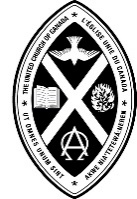 L’Église Unie du CanadaOffice of Vocation3250 Bloor St. West, Suite 200Toronto, ON  M8X 2Y4
officeofvocation@united-church.caOther Ministry Appointments FormThe diversity of ministries makes it possible for the church to oﬀer meaningful education, service, pastoral care, word and sacrament in communities and contexts not designated as communities of faith. The Office of Vocation seeks more accurate data for ministry personnel serving in another ministry position, including those serving in campus chaplaincies, community ministries, correctional chaplaincies, hospital chaplaincies, or theological schools. This form is for ministry personnel who are not serving a community of faith that is a pastoral charge. To help provide accurate data about ministry personnel serving in other ministry, please complete the information below and submit to officeofvocation@united-church.ca. Full name 	 Postal address 	Telephone 	 E-mail 	Pension number 	 Regional council 	Category of ministry personnel: Designated Lay Minister	 Diaconal Minister	 Ordained MinisterName of current ministry 	Type of ministry (e.g., campus chaplaincy) 	Postal address 	Telephone 	 E-mail 	Minister role:  Chaplain	 Christian Education Minister	 Youth and Family Minister Outreach Minister	 Pastoral Care MinisterStart date of current appointment 	End date of current appointment (if applicable) 	Is this ministry full-time or part-time?	 Full-time	 Part-timeIf part-time, how many hours per week? 		Signature	Date